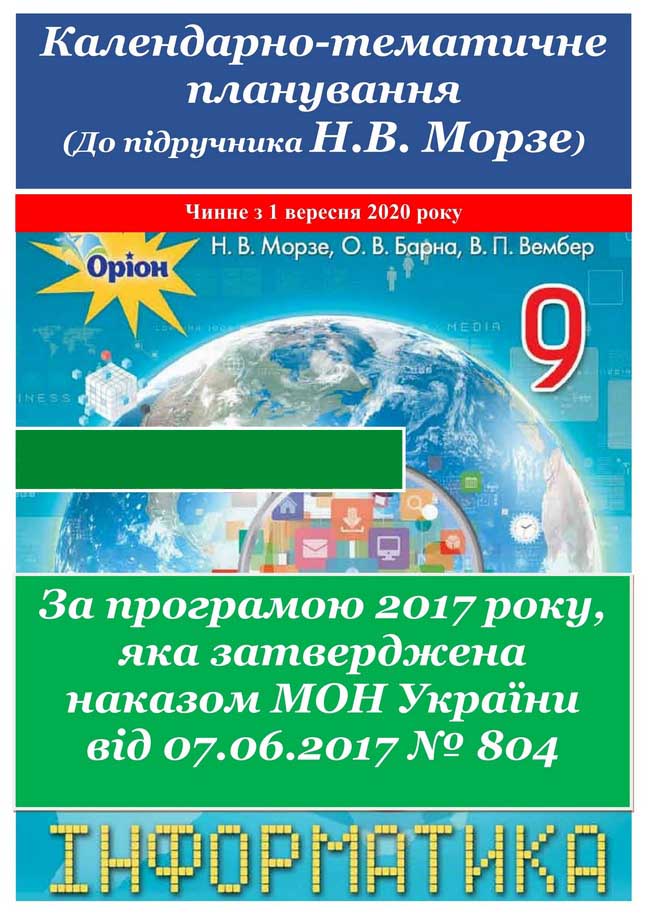 Календарно-тематичне планування уроківінформатикидля 9 класу(за підручником Морзе Н. В. Інформатика:підруч. для 9 кл. загальноосвіт. навч. закладів / Н. В. Морзе, О. В. Барна, В. П. Вембер. – К.: УОВЦ «Оріон», 2017. – 221 с.)(для учнів, які вивчали інформатику в 2-4 класах)за навчальною програмою 2017 рокуНавчальна програма з інформатики для учнів 5-9 класів загальноосвітніх навчальних закладів затверджена Наказом Міністерства освіти і науки України від 07.06.2017 № 804№ уро-куДатаурокуТема урокуПриміткиТема 1. Програмне забезпечення та інформаційна безпекаТема 1. Програмне забезпечення та інформаційна безпекаТема 1. Програмне забезпечення та інформаційна безпекаТема 1. Програмне забезпечення та інформаційна безпекаПравила поведінки і безпеки життєдіяльності (БЖ) в комп’ютерному класі.Класифікація програмного забезпечення. Операційні системи, їхні різновиди. Драйвери.Ліцензії на програмне забезпечення, їх типи. Поняття інсталяції та деінсталяції програмного забезпечення.Інструктаж з БЖД. Стиснення та архівування даних. Види стиснення даних. Архіватори. Типи архівних файлів. Резервне копіювання даних. Операції над архівами.Інструктаж з БЖД. Практична робота 1. Архівування та розархівування даних.Інструктаж з БЖД. Класифікація загроз безпеці та пошкодження даних у комп’ютерних системах Загрози, що виникають при роботі в Інтернеті. Етичні та правові основи захисту відомостей і даних.Інструктаж з БЖД. Захист даних. Шкідливі програми, їх типи, принципи дії і боротьба з ними.Інструктаж з БЖД. Засоби браузера, призначені для гарантування безпеки. Захищені сайти. Захист від спаму.Інструктаж з БЖД. Безпечне зберігання даних. Резервне копіювання та відновлення даних. Безпечне видалення даних.Інструктаж з БЖД. Практична робота 2. Налаштовування параметрів безпеки в середовищі браузера.Тематичне оцінювання.Тема 2. 3D-графікаТема 2. 3D-графікаТема 2. 3D-графікаТема 2. 3D-графікаІнструктаж з БЖД. Тривимірна графіка. Принципи тривимірної навігації.Інструктаж з БЖД. Класифікація програм для роботи з тривимірною графікою.Інструктаж з БЖД. Додавання тривимірних примітивів. Переміщення, масштабування, обертання об’єктів.Інструктаж з БЖД. Групування, вирівнювання, копіювання та клонування об’єктів.Інструктаж з БЖД. Екструдування форми об’єктаІнструктаж з БЖД. Вершини, ребра, грані. Графічні текстуриІнструктаж з БЖД. Текстові об’єкти та їх редагуванняІнструктаж з БЖД. Анімація. Переміщення по кадрах. Шкала часу. Попередній перегляд анімації.Інструктаж з БЖД. Рендеринг тривимірної сцени.Інструктаж з БЖД. Поняття про 3D-друк.Тематичне оцінювання.Тема 3. Опрацювання табличних данихТема 3. Опрацювання табличних данихТема 3. Опрацювання табличних данихТема 3. Опрацювання табличних данихІнструктаж з БЖД.  Абсолютні, відносні й мішані посилання на комірки та діапазони комірок.Інструктаж з БЖД. Призначення й використання математичних і статистичних функцій табличного процесора.Інструктаж з БЖД. Призначення й використання логічних функцій табличного процесора. Умовне форматування.Інструктаж з БЖД. Практична робота 3. Розв’язування задач на обчислення.Інструктаж з БЖД. Практична робота 4. Використання математичних, логічних та статистичних функцій табличного процесора. Умовне форматування.Інструктаж з БЖД. Створення та налагодження діаграм різного типу, вибір типу діаграми.Інструктаж з БЖД. Встановлення параметрів сторінки. Друкування електронної таблиці.Інструктаж з БЖД. Упорядковування даних у таблицях. Автоматичні та розширені фільтри.Інструктаж з БЖД. Проміжні підсумки. Експорт та імпорт електронних таблицьІнструктаж з БЖД. Практична робота 5. Упорядкування даних у таблицях. Автоматичні та розширені фільтри.Інструктаж з БЖД. Розв’язування задач із фізики, хімії, математики та інших дисциплін засобами табличного процесора.Інструктаж з БЖД. Виконання індивідуальних і групових навчальних проектів.Інструктаж з БЖД. Виконання індивідуальних і групових навчальних проектів.Інструктаж з БЖД. Захист навчальних проектів.Тематичне оцінювання.Тема 4. Бази даних. Системи керування базами данихТема 4. Бази даних. Системи керування базами данихТема 4. Бази даних. Системи керування базами данихТема 4. Бази даних. Системи керування базами данихІнструктаж з БЖД. Поняття бази даних і систем керування базами даних, їх призначення.Інструктаж з БЖД. Реляційні бази даних, їхні об’єкти.Інструктаж з БЖД. Ключі й зовнішні ключі. Зв’язки між записами і таблицями. Визначення типу зв'язку.Інструктаж з БЖД. Створення таблиць. Введення і редагування даних різних типів. Практична робота 6.Інструктаж з БЖД. Впорядкування, пошук і фільтрування даних.Інструктаж з БЖД. Запити на вибірку даних.Інструктаж з БЖД. Робота з базою даних. Практична робота 7.Інструктаж з БЖД. Виконання індивідуальних і групових навчальних проектів.Інструктаж з БЖД. Виконання індивідуальних і групових навчальних проектів.Інструктаж з БЖД. Захист навчальних проектів.	Тематичне оцінювання.Тема 5. Алгоритми та програмиТема 5. Алгоритми та програмиТема 5. Алгоритми та програмиТема 5. Алгоритми та програмиІнструктаж з БЖД. Введення та виведення табличних величин.Інструктаж з БЖД. Візуалізація елементів табличної величини за допомогою графічних примітивів. Елемент керування «багаторядкове текстове поле».Інструктаж з БЖД. Алгоритми опрацювання табличних величин.Інструктаж з БЖД. Алгоритми опрацювання табличних величин: знаходження суми значень елементів; суми або кількості значень елементів, що задовольняють заданим умовам.Інструктаж з БЖД. Практична робота 8. Складання і виконання алгоритмів знаходження сум і кількостей значень елементів табличних величин за заданими умовами у навчальному середовищі програмування.Інструктаж з БЖД. Алгоритми опрацювання табличних величин: пошук заданого елемента.Інструктаж з БЖД. Алгоритми опрацювання табличних величин: пошук елемента з найбільшим найменшим значенням.Інструктаж з БЖД. Упорядкування та пошук даних в лінійній таблиці.Інструктаж з БЖД. Практична робота 9. Складання і виконання алгоритму пошуку значень у таблиці в навчальному середовищі програмування.Інструктаж з БЖД. Визначення теми програмного проектуІнструктаж з БЖД. Розробка та тестування програмного рішенняІнструктаж з БЖД. Розробка та тестування програмного рішенняІнструктаж з БЖД. Збір та аналіз відгуків користувачів програмиІнструктаж з БЖД. Підготовка звіту та презентації проекту.Тематичне оцінювання.Інструктаж з БЖД. Розв’язування компетентнісних задач.Інструктаж з БЖД. Розв’язування компетентнісних задач.Інструктаж з БЖД. Розв’язування компетентнісних задач.Інструктаж з БЖД. Вибір теми проекту. Визначення проблеми, теми та завдань проекту; розподіл ролей і планування колективної діяльності.Інструктаж з БЖД. Добір засобів опрацювання даних. Добір засобів подання результатів навчального проекту.Інструктаж з БЖД. Виконання індивідуальних і групових навчальних проектів.Інструктаж з БЖД. Виконання індивідуальних і групових навчальних проектів.Інструктаж з БЖД. Виконання індивідуальних і групових навчальних проектів.Інструктаж з БЖД. Виконання індивідуальних і групових навчальних проектів.Інструктаж з БЖД. Виконання індивідуальних і групових навчальних проектів.Інструктаж з БЖД. Виконання індивідуальних і групових навчальних проектів.Інструктаж з БЖД. Виконання індивідуальних і групових навчальних проектів.Інструктаж з БЖД. Захист навчальних проектів.Тематичне оцінювання.Інструктаж з БЖД. Повторення і систематизація навчального матеріалу за рік.